教材名稱適用年級圖片奇妙閱讀村1—課本奇妙閱讀村1—習作四年級上〈四下、五上、五下六上、六下 〉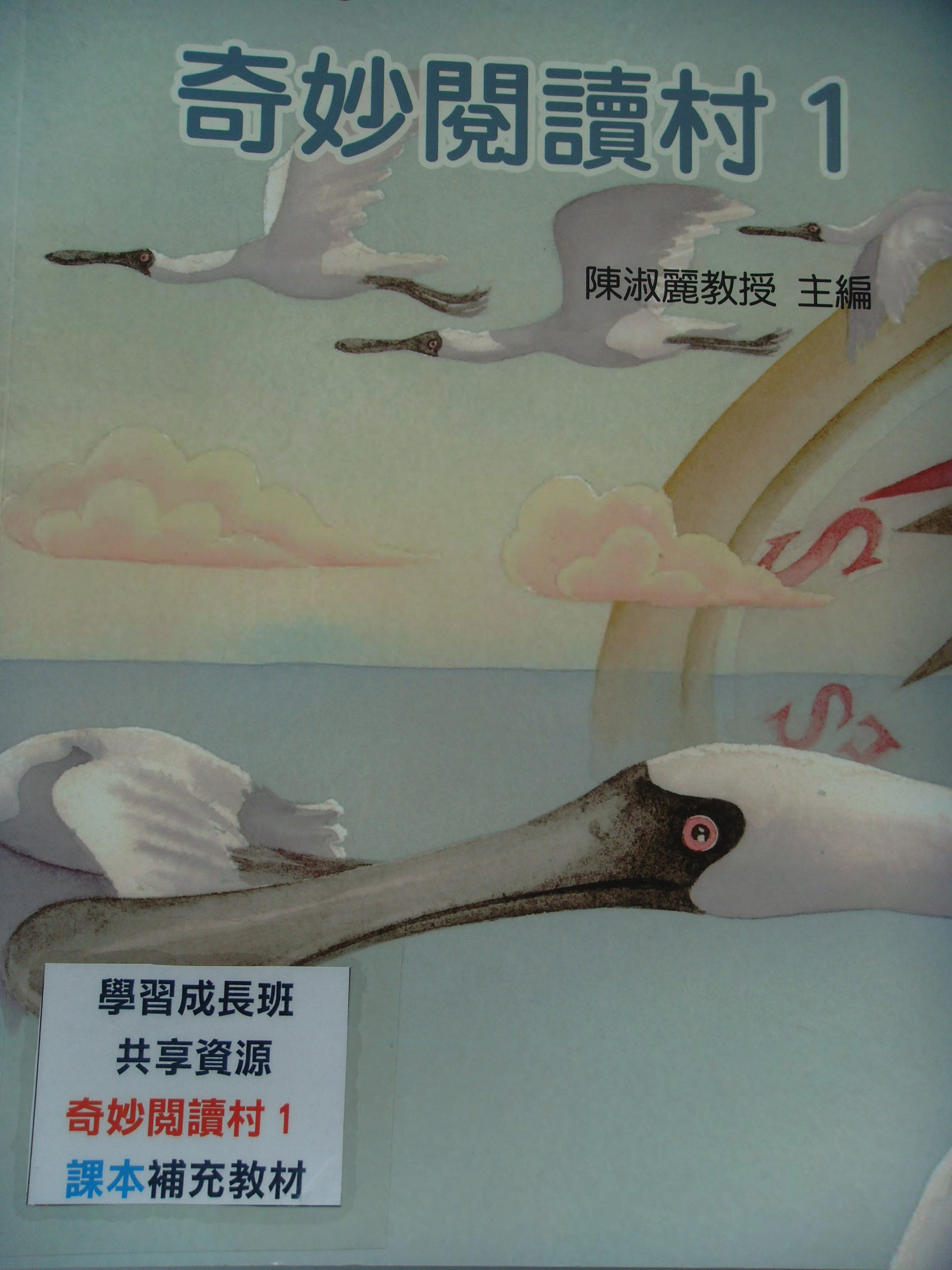 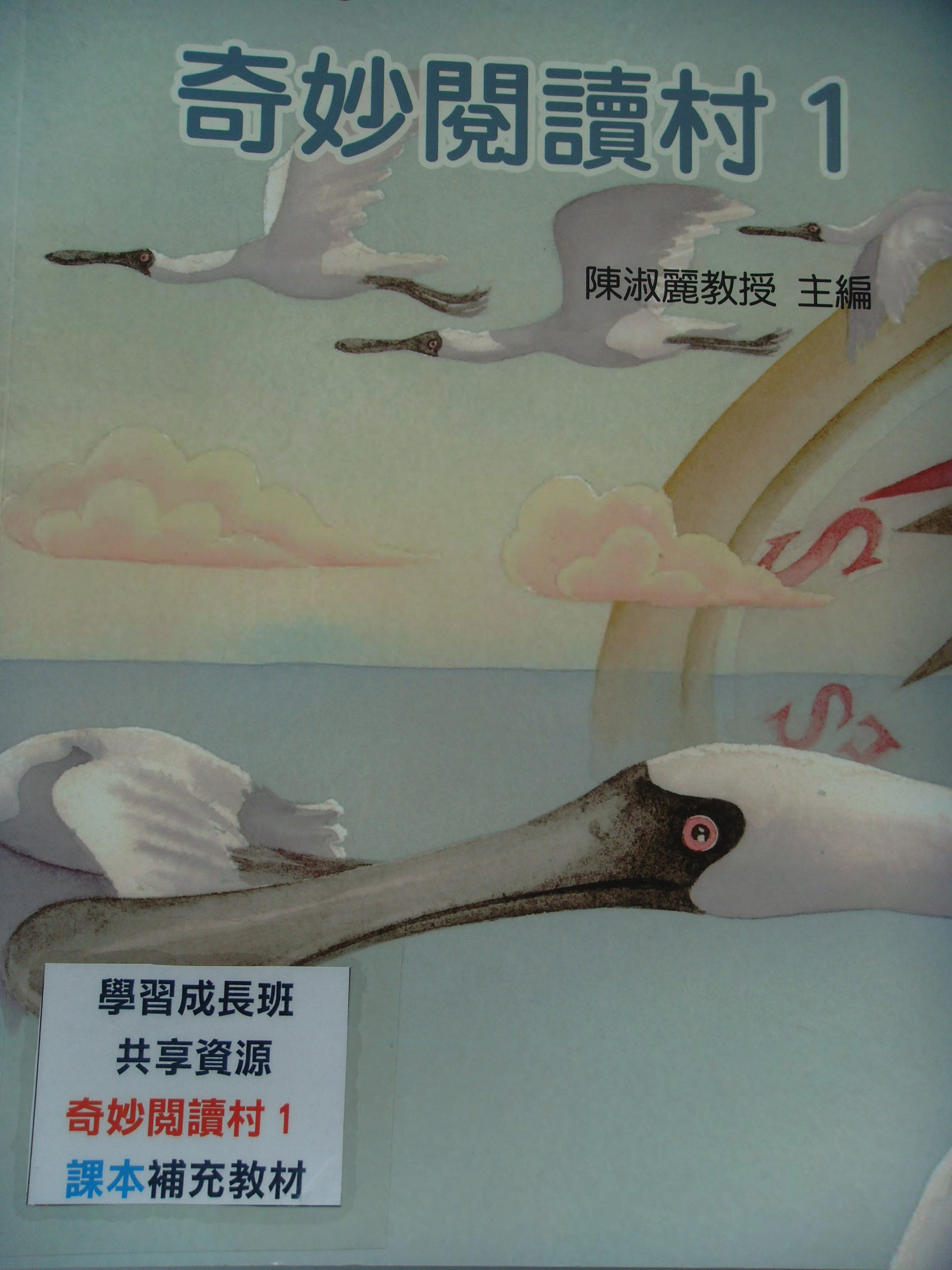 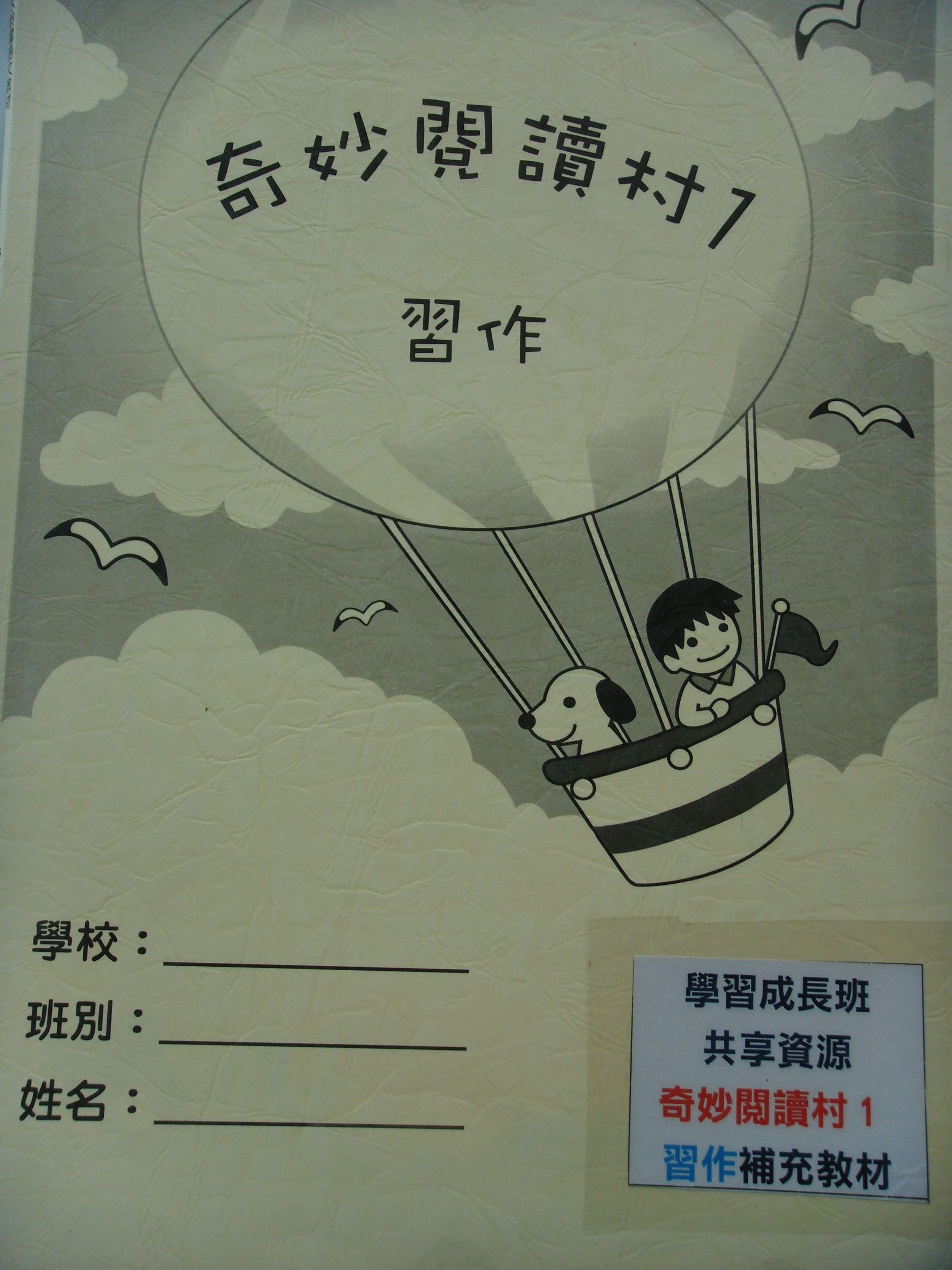 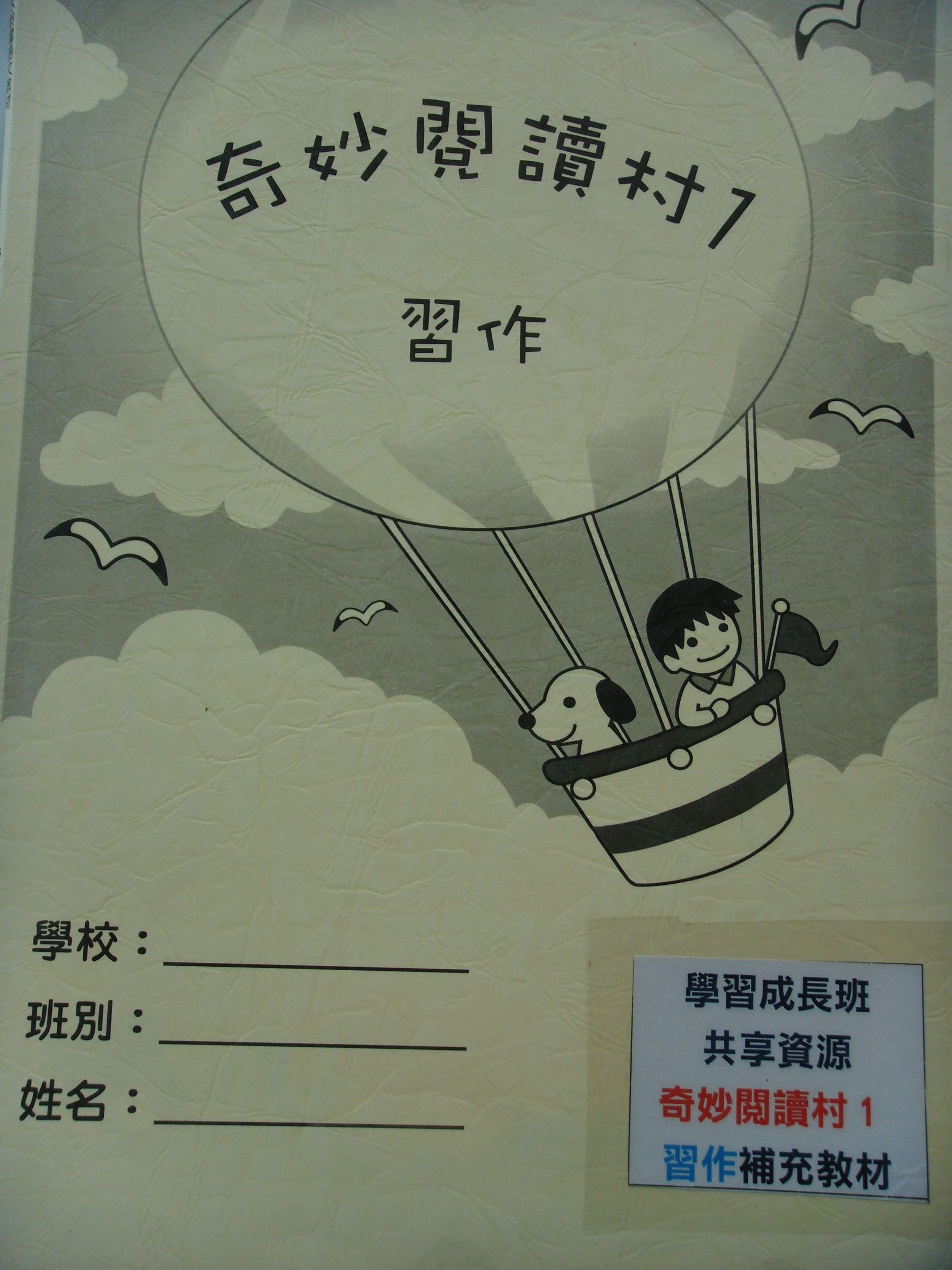 奇妙閱讀村2—課本奇妙閱讀村2—習作四年級下〈四上、五上、五下六上、六下 〉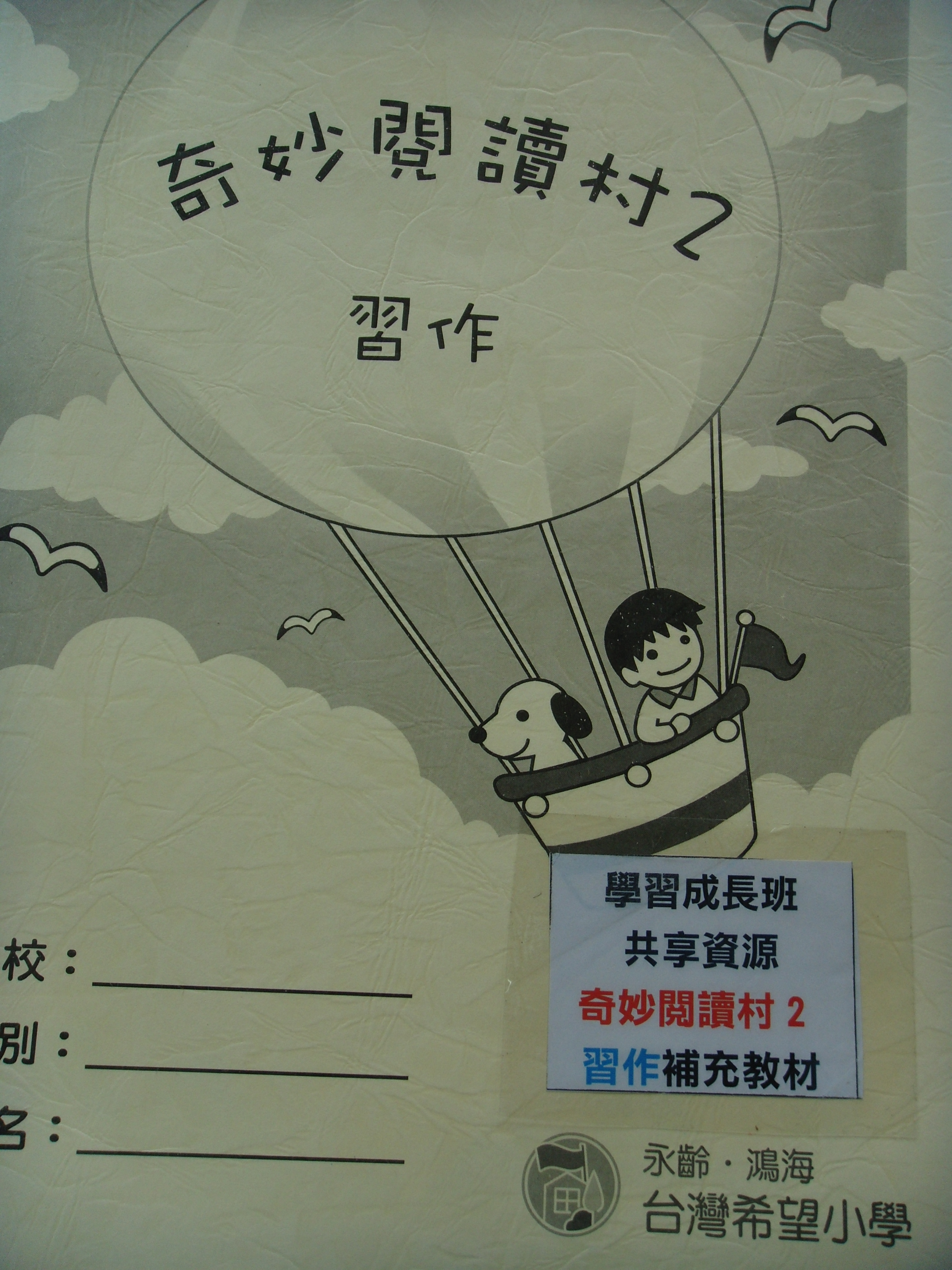 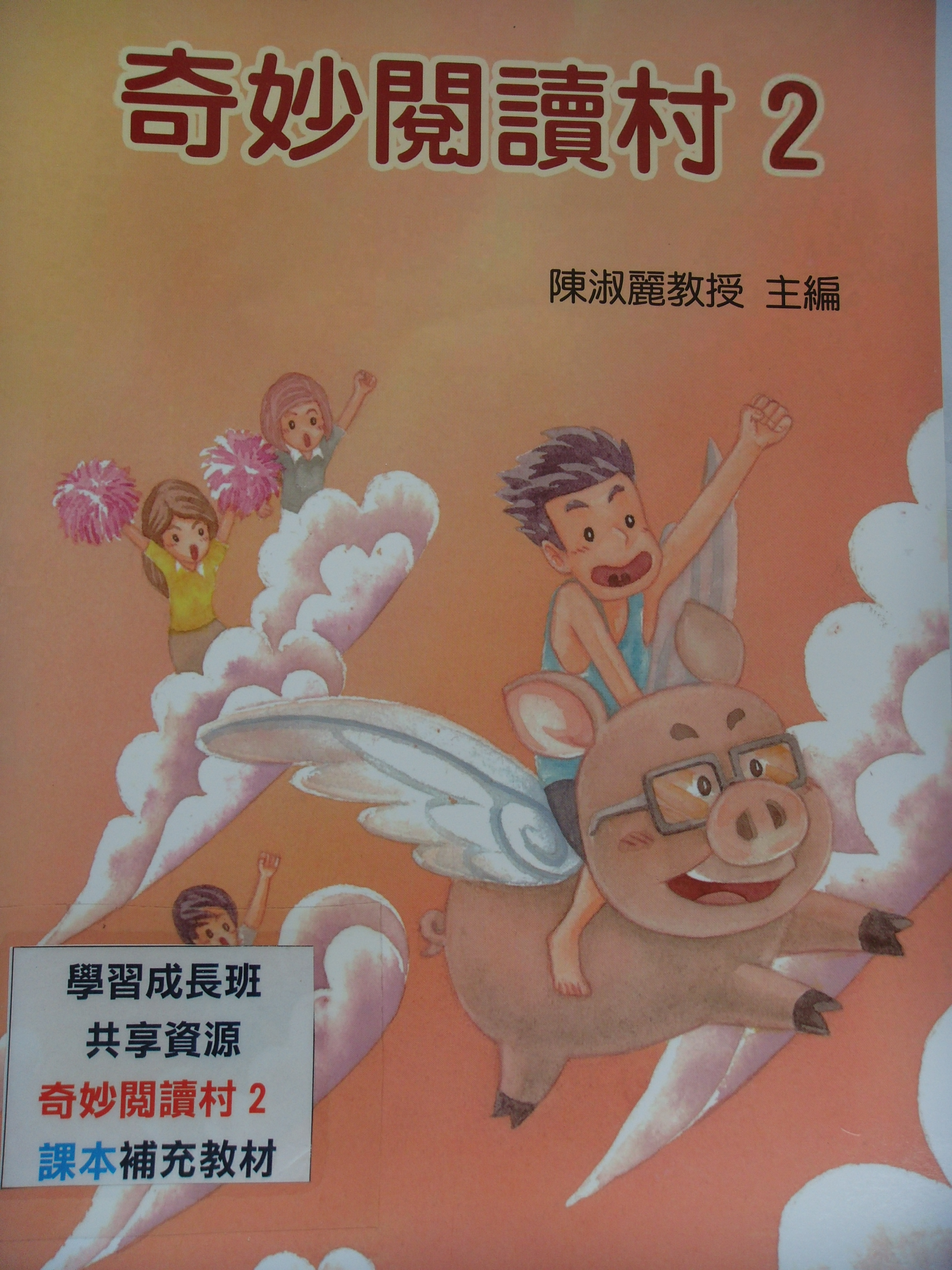 奇妙閱讀村3—課本奇妙閱讀村3—習作五年級上〈五下、 六上、六下〉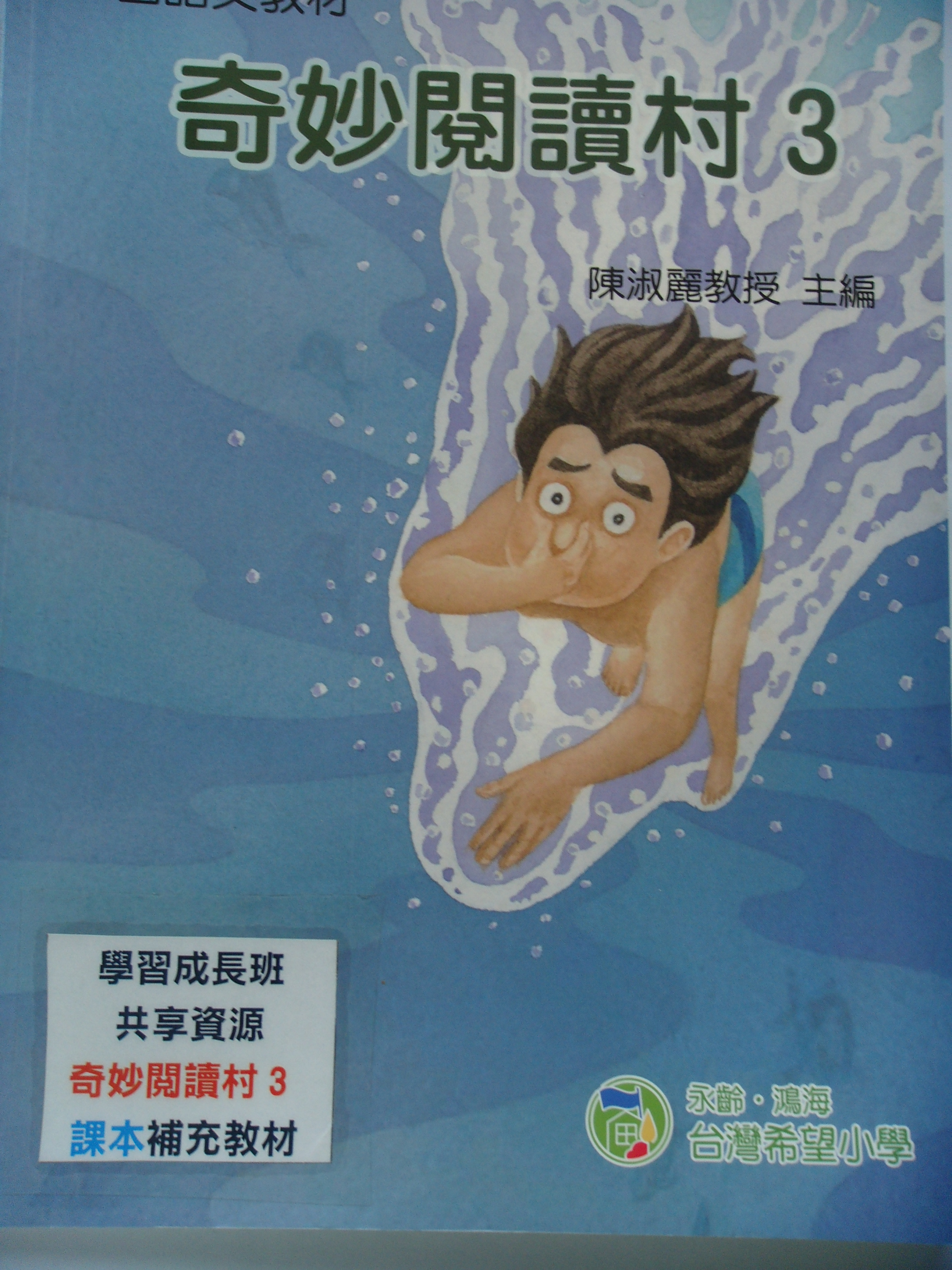 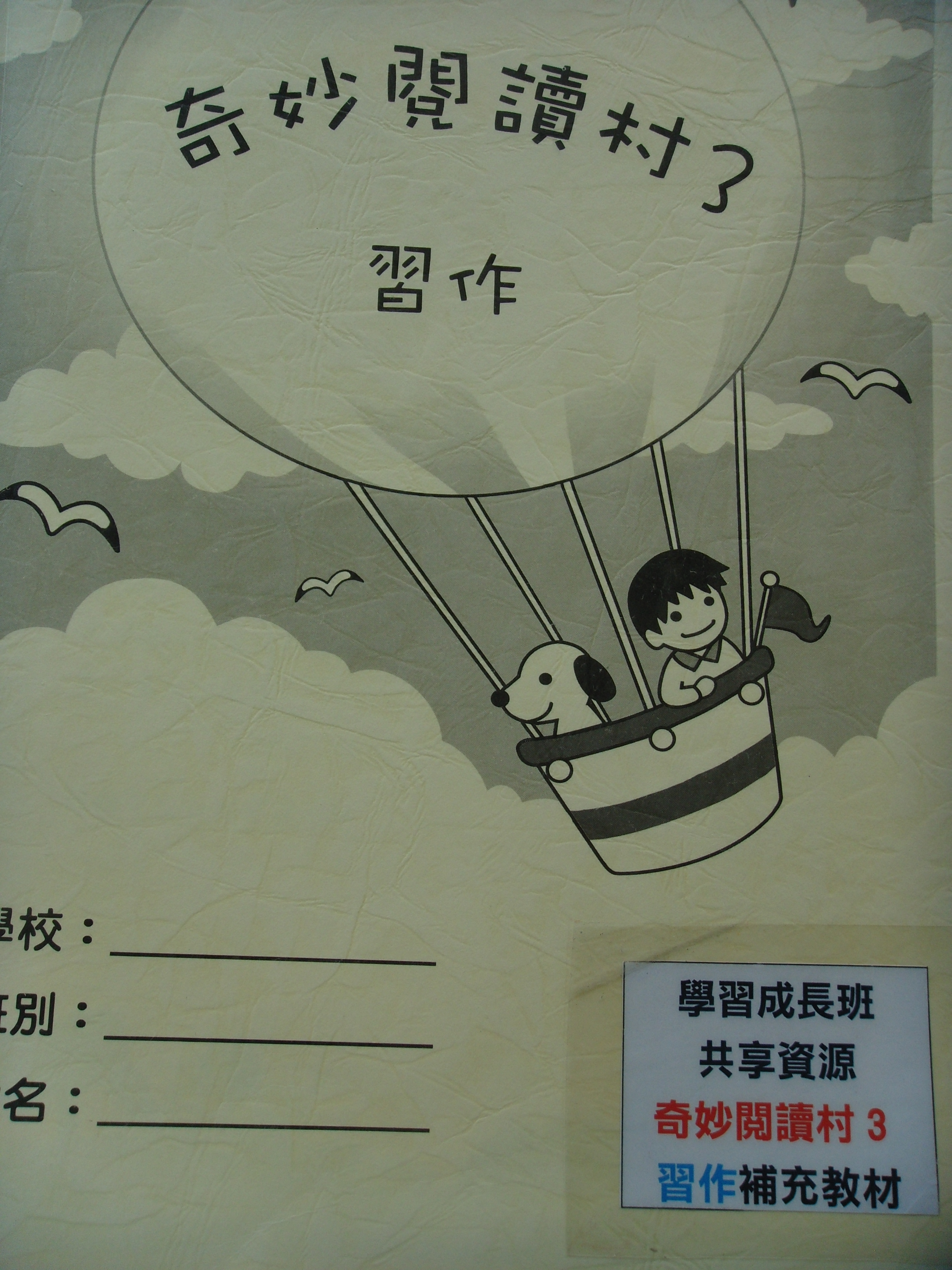 奇妙閱讀村4—課本奇妙閱讀村4—習作五年級下〈五上、六上、六下〉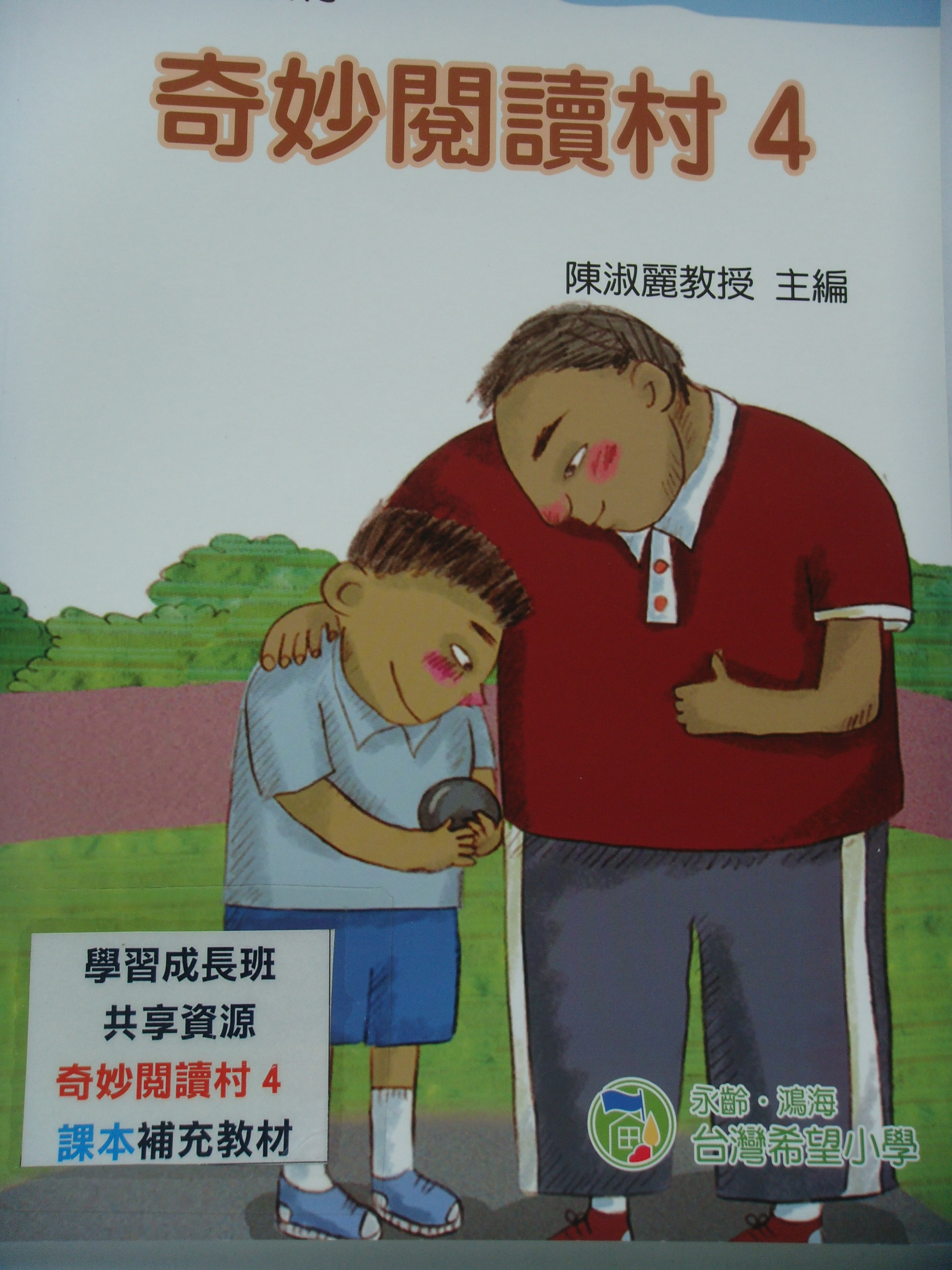 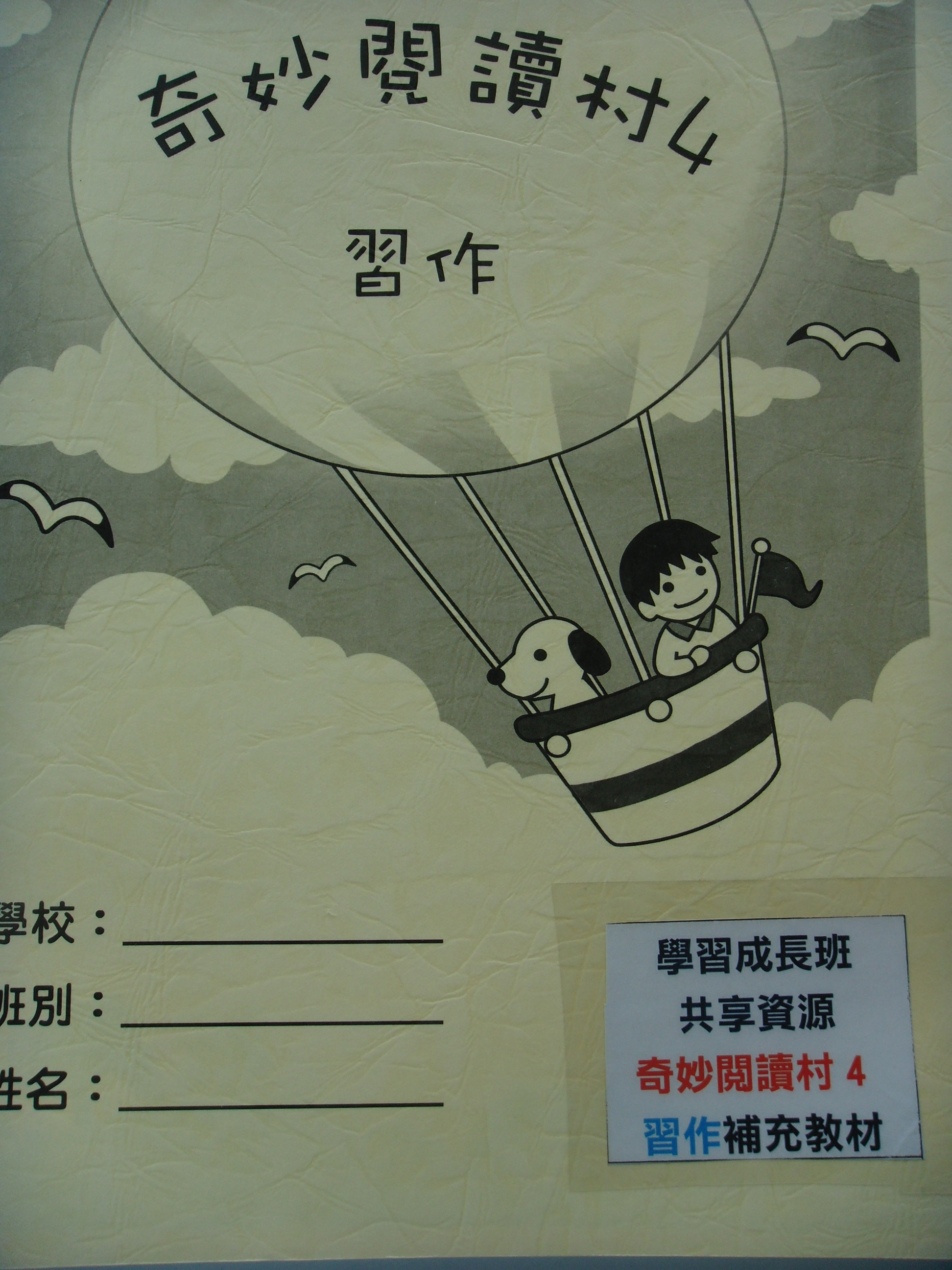 奇妙閱讀村5—課本奇妙閱讀村5—習作六年級上〈六下〉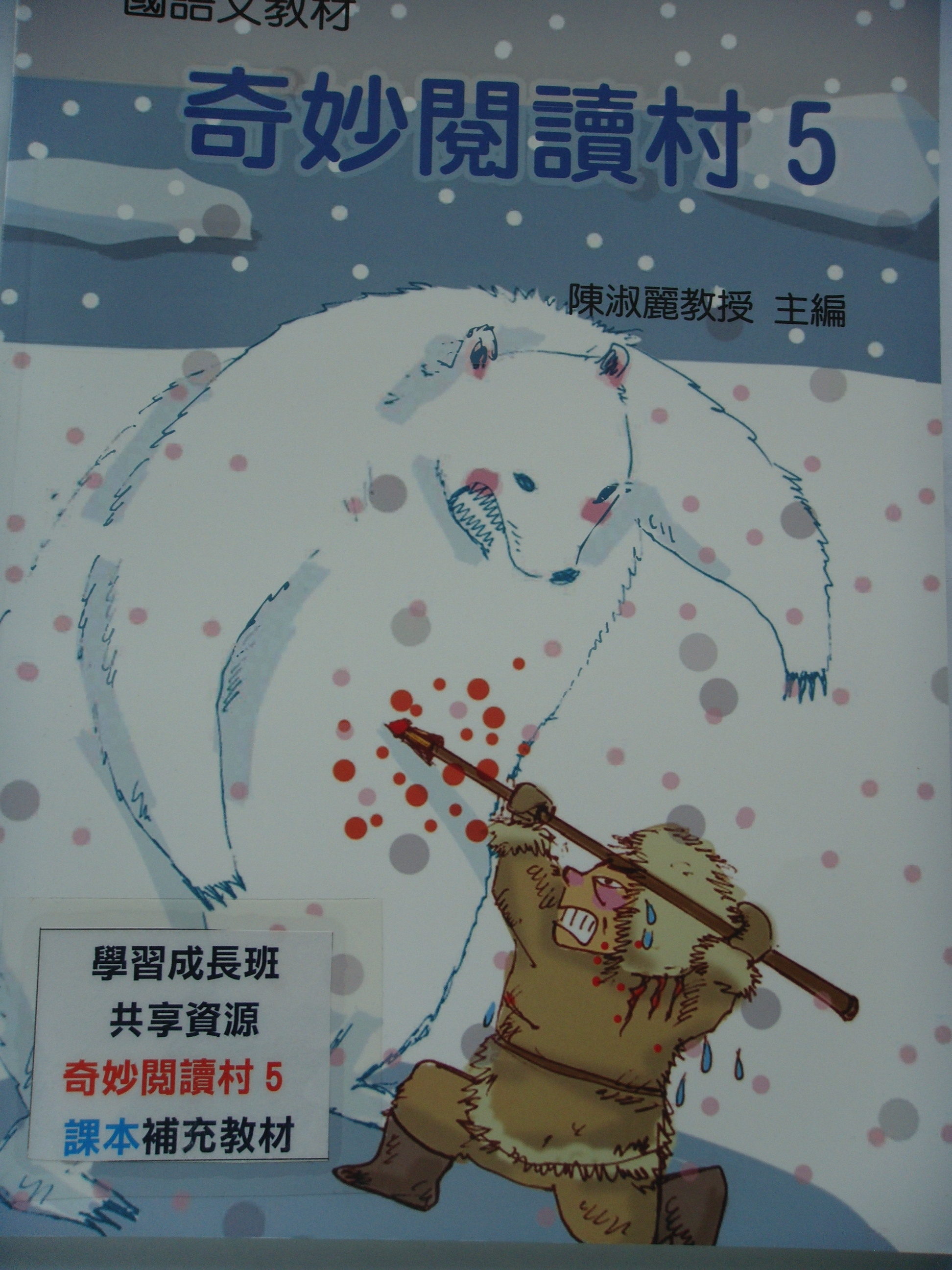 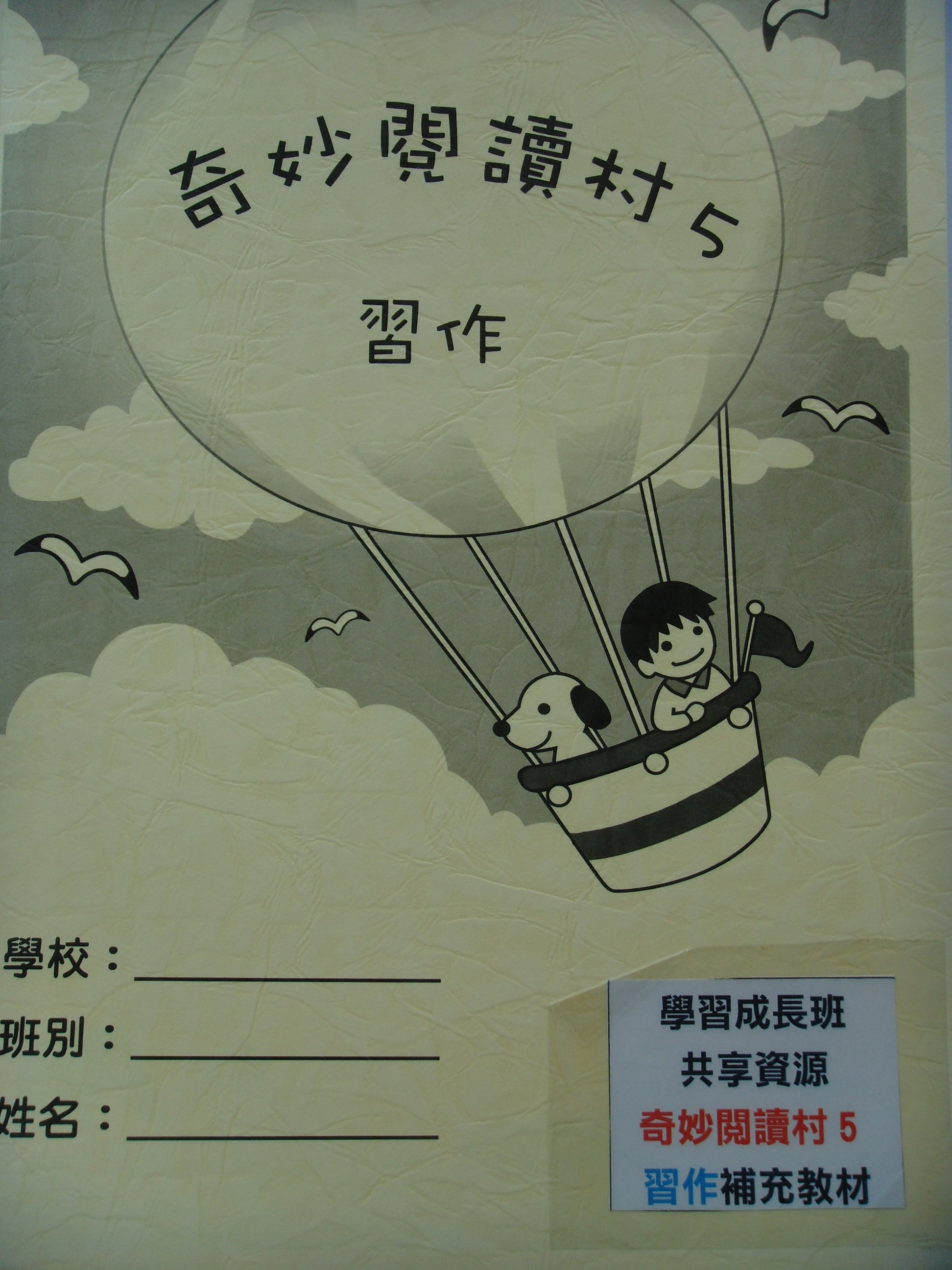 奇妙閱讀村6—課本奇妙閱讀村6—習作六年級下〈六上〉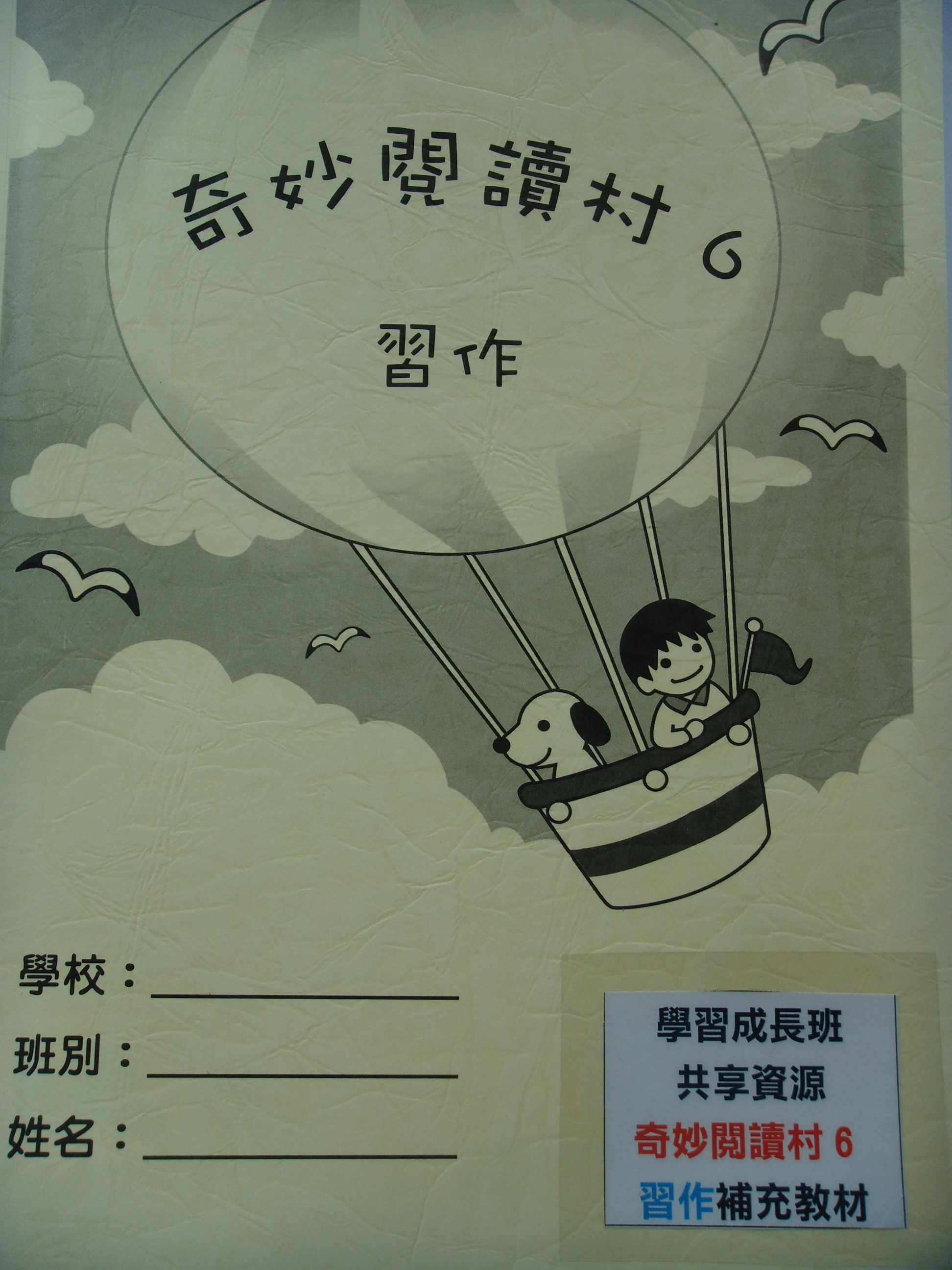 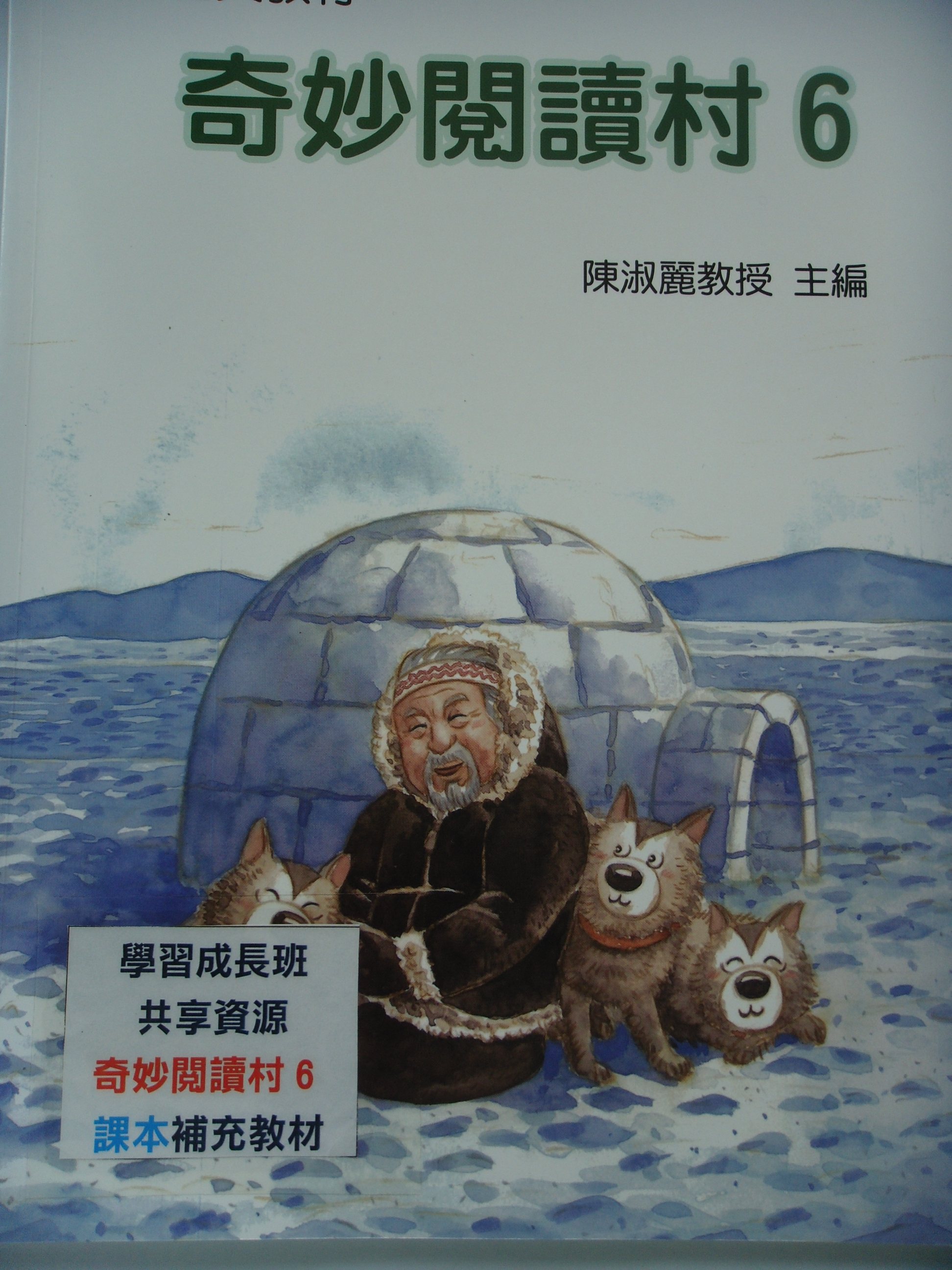 